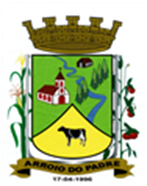 ESTADO DO RIO GRANDE DO SULMUNICÍPIO DE ARROIO DO PADREGABINETE DO PREFEITOMensagem 92/2017ACâmara Municipal de VereadoresSenhor PresidenteSenhores Vereadores	Valho desta para encaminhar a esta Casa Legislativa o projeto de lei 92/2017.	 Cumprimentando-os informa-lhes que o presente projeto de lei tem por finalidade alterar o quadro de cargos e funções do Poder Executivo estabelecido no Art.19 da Lei Municipal 961/2009, de 30 de outubro de 2009.	Trata portanto, da criação de uma função de confiança os termos do memorando 43/2017 da Secretaria da Saúde e Desenvolvimento Social no qual expõe as razões da criação da Função de Confiança a ser criada, cuja cópia segue em apenso a esta e aos respectivos pedidos de criação.	Certo da atenção dos Senhores.	Atenciosamente.Arroio do Padre, 30 de junho de 2017. Leonir Aldrighi BaschiPrefeito MunicipalAo Sr.Rui Carlos PeterPresidente da Câmara Municipal de VereadoresArroio do Padre/RSESTADO DO RIO GRANDE DO SULMUNICÍPIO DE ARROIO DO PADREGABINETE DO PREFEITOPROJETO DE LEI Nº 92 DE 30 DE JUNHO DE 2017.Altera o art. 19 da Lei Municipal nº 961 de 30 de outubro de 2009, criando ao Função Gratificada de Chefe de Motoristas da Secretaria de Saúde.Art. 1° O Art. 19 da Lei Municipal nº 961 de 30 de outubro de 2009, que dispõe sobre o quadro dos cargos em comissão e funções de confiança do município, passará a ter vigência com a seguinte redação:Art. 19 É o seguinte o quadro dos Cargos em Comissão e Funções Gratificadas da Administração centralizada do Executivo Municipal, com o valor padrão de acordo com o Anexo III. Art. 2º As despesas decorrentes desta Lei correrão por dotações orçamentarias próprias consignadas ao orçamento municipal vigente.Art. 3° Mantem-se inalteradas as demais disposições da Lei Municipal 961, de 30 de outubro de 2009 e alterações vigentes nesta data.  Art. 4° Esta Lei entra em vigor na data de sua publicação.Arroio do Padre, 30 de junho de 2017.Visto Técnico: Loutar PriebSecretário de Administração, Planejamento,Finanças, Gestão e Tributos         Leonir Aldrighi BaschiPrefeito MunicipalESTADO DO RIO GRANDE DO SULMUNICÍPIO DE ARROIO DO PADREGABINETE DO PREFEITOAnexo I – Projeto de Lei 92/2017Cargo: Supervisor da Frota da SaúdePadrão: FC 17Atribuições:- Elaborar escalas com horários e destinos de viagens (quando houverem) e repassar aos condutores;- Orientar qual o veículo deverá ser utilizado;- Elaborar e fiscalizar o cumprimento da escala de limpeza dos veículos;- Assumir o plantão prontamente quando algum condutor estiver impossibilitado de fazê-lo;- Elaborar e organizar a escala de férias dos condutores;- Fazer o controle mensal do consumo de combustível de cada veículo;- Avaliar e autorizar folgas compensatórias, quando estas forem possíveis;- Ficar responsável pelos serviços de manutenção dos veículos da Secretaria de Saúde e Desenvolvimento Social.- Executar tarefas correlatas;ESTADO DO RIO GRANDE DO SULMUNICÍPIO DE ARROIO DO PADREGABINETE DO PREFEITOAnexo II – Projeto de Lei 92/2017Denominação da categoria funcionalNº de cargosCódigoCódigoCargos em Comissão - CCFunções de Confiança - FCChefe de Gabinete01CC 1FC 1Chefe de Departamento de Agricultura01CC 2FC 2Diretor de Educação01CC 3FC 3Secretários Municipais05CCsFCsChefe do Departamento Pessoal e Recursos Humanos01CC 4FC 4Chefe da Coordenação Pedagógica02CC 5FC 5Chefe do Departamento de Compras01CC 6FC 6Chefe de Manutenção de Serviços Públicos01CC 7FC 7Chefe do Departamento de Ações em Saúde01CC 8FC 8Assessor Jurídico01CC 9FC 9Assessor de Gabinete01CC 10FC 10Chefe do Setor de Obras01CC 11FC 11Diretor do Serviço de Abastecimento de Água01CC 12FC 12Supervisor da Frota Municipal01-FC 13Secretários Adjuntos02CC 14FC 14Coordenador de Habitação e Urbanismo01CC 15FC 15Coordenador do Centro de Referência da Assistência Social01CC 16FC 16Supervisor da Frota da Saúde01--FC 17Denominação da categoria funcionalValor padrão - R$Valor padrão - R$Cargos em Comissão - CCFunções de Confiança - FCSupervisor da Frota da Saúde====R$ 608,93